University of Salahaddin - Erbil                                             Analytical Chemistry              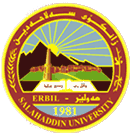 College of Agriculture                                                              Time   : 3 hours
Department of Field Crops                                                      Date  :   /    / 2019First Class                                                                                  Model No. (2)Final Examination.  First Semester    - (2018-2019)ــــــــــــــــــــــــــــــــــــــــــــــــــــــــــــــــــــــــــــــــــــــــــــــــــــــــــــــــــــــــــــــــــــــــــــــــــــــــــــــــــــــــــــــــــــــــــــSend Back The Question Sheet Upon Completing Your Answer. You Should Draw Correct and Precise Figures.ـــــــــــــــــــــــــــــــــــــــــــــــــــــــــــــــــــــــــــــــــــــــــــــــــــــــــــــــــــــــــــــــــــــــــــــــــــــــــــــــــــــــــــــــــــــــــــــQ1-A) A 0.804 g sample an iron ore was analyzed by dissolving in acid, reducing all Fe+3 to Fe+2 condition, and titrating with (47.2ml, 0.112 N) KMnO4. The results of analysis are needed in terms of percent Fe as well as percent Fe2O3? (At.wt Fe = 55.9, O = 16.) .         (12 marks)Q1-B) What wt of standard K2Cr2O7 (M.wt = 294.2) by (two methods) is needed to prepare 2.0 L of 0.1N of the reagent? (n=6 electrons).                   (10 marks)ـــــــــــــــــــــــــــــــــــــــــــــــــــــــــــــــــــــــــــــــــــــــــــــــــــــــــــــــــــــــــــــــــــــــــــــــــــــــــــــــــــــــQ2-A) Enumerate 5 important requirements which are wanted for a material to be primary standard.                           (18 marks)Q2-B) Calculate the equivalent wt., of the organic acid if 550 mg is dissolved in 50 ml of (0.105 N) NaOH required 17.3 ml (0.102 N) HCl to reach eq.point ?  (10 marks)ـــــــــــــــــــــــــــــــــــــــــــــــــــــــــــــــــــــــــــــــــــــــــــــــــــــــــــــــــــــــــــــــــــــــــــــــــــــــــــــــــــــــQ3-A) an analyst wishes to prepare a standard solution of NaCl  (about) 3g of NaCl are dissolved in 500 ml H2O. What is (N) NaCl ? Assuming (685.2 mg) AgNO3 requires 38.23 ml of NaCl solution? (M.wt NaCl = 58.44).             (13 marks)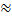 Q3-B) The titanium content of an alloy is determined by dissolving the sample, reducing Ti+4  Ti+3 and titrating with KMnO4. Calculate the percentage of titanium in the alloy. If an alloy sample weighing = 403.2 mg and 27.45 ml (0.02631) N KMnO4 were required to reach the endpoint. A blank solution requires (0.08 ml) of the KMnO4 to produce (e.p.), (At. wt Ti= 47.90).                   (12 marks)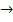 ـــــــــــــــــــــــــــــــــــــــــــــــــــــــــــــــــــــــــــــــــــــــــــــــــــــــــــــــــــــــــــــــــــــــــــــــــــــــــــــــــــــــQ4) Answer only one of the following:       (25 marks)Explain Mohr method with details and equations according to: 1) Basic principles of the method and  type of indicator  used.How does the end point being signed (the color).2) The AgCl precipitate tends to form first in the titration mixture before Ag2CrO4 precipitate.3) Calculate the chromate  concentration required to initiate precipitation of Ag2CrO4  . Ksp  = (1.1 * 10-12) and a value corresponding to a silver ion concentration of  1.35 * 10-5 molar .4) The Alkaline medium is not allowed here.5) Attention must be paid to the acidity of the medium.        6) What is the importance of addition  of either NaHCO3 or of borax to the solution mixture .Consider the titration of (50) ml (0.1) F NaCl with (0.1) F AgNO3. Ksp AgCl = 1.82 * 10-10 (mol2/L2) at 25°C. Calculate both  ( p Cl ) and ( p Ag)  when (zero, 10, 49.95, 50, 52.5) ml of  AgNO3 were added. Draw two figures for pCl and pAg with volume respectively.                                  Best wishes for you…Prof.(Ass.)/  Dr. Dheyaa J. Yaqoob                      5 / Jan /2019